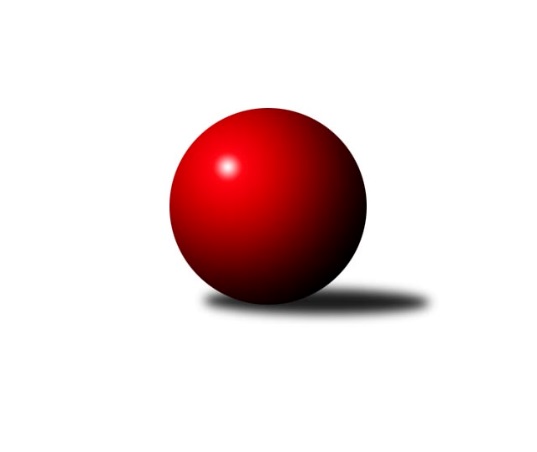 Č.6Ročník 2015/2016	5.5.2024 3. KLM C 2015/2016Statistika 6. kolaTabulka družstev:		družstvo	záp	výh	rem	proh	skore	sety	průměr	body	plné	dorážka	chyby	1.	TJ Sokol Chvalíkovice ˝A˝	22	15	2	5	119.0 : 57.0 	(303.5 : 224.5)	3219	32	2155	1065	28.8	2.	TJ Unie Hlubina ˝A˝	22	13	4	5	107.0 : 69.0 	(293.5 : 234.5)	3211	30	2163	1048	30	3.	HKK Olomouc ˝B˝	22	14	2	6	99.0 : 77.0 	(274.5 : 253.5)	3149	30	2129	1020	33.7	4.	KK Zábřeh ˝B˝	22	13	1	8	98.0 : 78.0 	(267.0 : 261.0)	3163	27	2134	1029	32.4	5.	TJ Jiskra Rýmařov ˝A˝	22	12	1	9	95.0 : 81.0 	(268.5 : 259.5)	3150	25	2143	1007	32.6	6.	TJ Sokol Bohumín ˝A˝	22	11	1	10	95.5 : 80.5 	(278.0 : 250.0)	3114	23	2107	1007	33.1	7.	TJ Zbrojovka Vsetín ˝A˝	22	11	1	10	92.0 : 84.0 	(273.5 : 254.5)	3175	23	2149	1027	29	8.	KK Šumperk˝A˝	22	10	0	12	81.0 : 95.0 	(255.5 : 272.5)	3127	20	2107	1020	28.9	9.	TJ Tatran Litovel ˝A˝	22	8	2	12	74.5 : 101.5 	(250.0 : 278.0)	3154	18	2127	1028	32.1	10.	Sokol Přemyslovice˝A˝	22	7	0	15	72.5 : 103.5 	(243.0 : 285.0)	3161	14	2150	1011	35.7	11.	TJ Sokol Sedlnice ˝A˝	22	5	1	16	61.5 : 114.5 	(226.0 : 302.0)	3081	11	2107	974	40.3	12.	TJ Sokol Rybník	22	5	1	16	61.0 : 115.0 	(235.0 : 293.0)	3148	11	2134	1014	36.9Tabulka doma:		družstvo	záp	výh	rem	proh	skore	sety	průměr	body	maximum	minimum	1.	TJ Jiskra Rýmařov ˝A˝	11	9	1	1	63.0 : 25.0 	(150.5 : 113.5)	3262	19	3358	3141	2.	TJ Sokol Chvalíkovice ˝A˝	11	9	0	2	65.0 : 23.0 	(170.5 : 93.5)	3291	18	3420	3173	3.	TJ Unie Hlubina ˝A˝	11	8	2	1	61.0 : 27.0 	(150.5 : 113.5)	3076	18	3148	2982	4.	KK Zábřeh ˝B˝	11	9	0	2	60.5 : 27.5 	(145.0 : 119.0)	3186	18	3268	3097	5.	HKK Olomouc ˝B˝	11	8	1	2	54.5 : 33.5 	(139.0 : 125.0)	3255	17	3346	3207	6.	TJ Sokol Bohumín ˝A˝	11	8	0	3	61.5 : 26.5 	(157.0 : 107.0)	3091	16	3211	2987	7.	TJ Zbrojovka Vsetín ˝A˝	11	7	1	3	52.0 : 36.0 	(144.0 : 120.0)	3178	15	3305	3060	8.	KK Šumperk˝A˝	11	7	0	4	53.0 : 35.0 	(142.5 : 121.5)	3147	14	3215	3067	9.	TJ Tatran Litovel ˝A˝	11	4	2	5	40.5 : 47.5 	(127.5 : 136.5)	3104	10	3175	3038	10.	TJ Sokol Rybník	11	3	1	7	32.5 : 55.5 	(118.5 : 145.5)	3367	7	3434	3274	11.	Sokol Přemyslovice˝A˝	11	3	0	8	33.0 : 55.0 	(119.0 : 145.0)	3087	6	3179	3020	12.	TJ Sokol Sedlnice ˝A˝	11	3	0	8	31.0 : 57.0 	(118.5 : 145.5)	3172	6	3293	3072Tabulka venku:		družstvo	záp	výh	rem	proh	skore	sety	průměr	body	maximum	minimum	1.	TJ Sokol Chvalíkovice ˝A˝	11	6	2	3	54.0 : 34.0 	(133.0 : 131.0)	3212	14	3396	2916	2.	HKK Olomouc ˝B˝	11	6	1	4	44.5 : 43.5 	(135.5 : 128.5)	3138	13	3402	2987	3.	TJ Unie Hlubina ˝A˝	11	5	2	4	46.0 : 42.0 	(143.0 : 121.0)	3224	12	3549	2985	4.	KK Zábřeh ˝B˝	11	4	1	6	37.5 : 50.5 	(122.0 : 142.0)	3161	9	3351	2969	5.	TJ Zbrojovka Vsetín ˝A˝	11	4	0	7	40.0 : 48.0 	(129.5 : 134.5)	3175	8	3417	3006	6.	Sokol Přemyslovice˝A˝	11	4	0	7	39.5 : 48.5 	(124.0 : 140.0)	3158	8	3504	3006	7.	TJ Tatran Litovel ˝A˝	11	4	0	7	34.0 : 54.0 	(122.5 : 141.5)	3153	8	3565	2928	8.	TJ Sokol Bohumín ˝A˝	11	3	1	7	34.0 : 54.0 	(121.0 : 143.0)	3116	7	3259	2965	9.	TJ Jiskra Rýmařov ˝A˝	11	3	0	8	32.0 : 56.0 	(118.0 : 146.0)	3139	6	3433	2949	10.	KK Šumperk˝A˝	11	3	0	8	28.0 : 60.0 	(113.0 : 151.0)	3125	6	3368	2889	11.	TJ Sokol Sedlnice ˝A˝	11	2	1	8	30.5 : 57.5 	(107.5 : 156.5)	3071	5	3343	2923	12.	TJ Sokol Rybník	11	2	0	9	28.5 : 59.5 	(116.5 : 147.5)	3126	4	3256	3013Tabulka podzimní části:		družstvo	záp	výh	rem	proh	skore	sety	průměr	body	doma	venku	1.	TJ Sokol Chvalíkovice ˝A˝	12	8	1	3	65.0 : 31.0 	(161.0 : 127.0)	3192	17 	5 	0 	1 	3 	1 	2	2.	HKK Olomouc ˝B˝	12	8	0	4	57.5 : 38.5 	(153.5 : 134.5)	3142	16 	5 	0 	1 	3 	0 	3	3.	TJ Unie Hlubina ˝A˝	12	6	3	3	54.0 : 42.0 	(153.0 : 135.0)	3128	15 	4 	2 	0 	2 	1 	3	4.	TJ Jiskra Rýmařov ˝A˝	12	7	0	5	51.0 : 45.0 	(147.5 : 140.5)	3200	14 	5 	0 	1 	2 	0 	4	5.	KK Zábřeh ˝B˝	12	6	1	5	53.0 : 43.0 	(147.0 : 141.0)	3158	13 	5 	0 	1 	1 	1 	4	6.	TJ Zbrojovka Vsetín ˝A˝	12	6	1	5	51.0 : 45.0 	(150.0 : 138.0)	3156	13 	5 	1 	0 	1 	0 	5	7.	TJ Tatran Litovel ˝A˝	12	5	2	5	44.5 : 51.5 	(132.0 : 156.0)	3121	12 	2 	2 	2 	3 	0 	3	8.	TJ Sokol Bohumín ˝A˝	12	5	1	6	49.0 : 47.0 	(144.5 : 143.5)	3128	11 	3 	0 	3 	2 	1 	3	9.	TJ Sokol Rybník	12	5	0	7	41.0 : 55.0 	(139.5 : 148.5)	3165	10 	3 	0 	3 	2 	0 	4	10.	KK Šumperk˝A˝	12	5	0	7	38.0 : 58.0 	(131.0 : 157.0)	3108	10 	4 	0 	2 	1 	0 	5	11.	TJ Sokol Sedlnice ˝A˝	12	3	1	8	36.0 : 60.0 	(135.0 : 153.0)	3101	7 	1 	0 	5 	2 	1 	3	12.	Sokol Přemyslovice˝A˝	12	3	0	9	36.0 : 60.0 	(134.0 : 154.0)	3108	6 	1 	0 	5 	2 	0 	4Tabulka jarní části:		družstvo	záp	výh	rem	proh	skore	sety	průměr	body	doma	venku	1.	TJ Sokol Chvalíkovice ˝A˝	10	7	1	2	54.0 : 26.0 	(142.5 : 97.5)	3238	15 	4 	0 	1 	3 	1 	1 	2.	TJ Unie Hlubina ˝A˝	10	7	1	2	53.0 : 27.0 	(140.5 : 99.5)	3270	15 	4 	0 	1 	3 	1 	1 	3.	KK Zábřeh ˝B˝	10	7	0	3	45.0 : 35.0 	(120.0 : 120.0)	3177	14 	4 	0 	1 	3 	0 	2 	4.	HKK Olomouc ˝B˝	10	6	2	2	41.5 : 38.5 	(121.0 : 119.0)	3176	14 	3 	1 	1 	3 	1 	1 	5.	TJ Sokol Bohumín ˝A˝	10	6	0	4	46.5 : 33.5 	(133.5 : 106.5)	3082	12 	5 	0 	0 	1 	0 	4 	6.	TJ Jiskra Rýmařov ˝A˝	10	5	1	4	44.0 : 36.0 	(121.0 : 119.0)	3103	11 	4 	1 	0 	1 	0 	4 	7.	KK Šumperk˝A˝	10	5	0	5	43.0 : 37.0 	(124.5 : 115.5)	3149	10 	3 	0 	2 	2 	0 	3 	8.	TJ Zbrojovka Vsetín ˝A˝	10	5	0	5	41.0 : 39.0 	(123.5 : 116.5)	3195	10 	2 	0 	3 	3 	0 	2 	9.	Sokol Přemyslovice˝A˝	10	4	0	6	36.5 : 43.5 	(109.0 : 131.0)	3203	8 	2 	0 	3 	2 	0 	3 	10.	TJ Tatran Litovel ˝A˝	10	3	0	7	30.0 : 50.0 	(118.0 : 122.0)	3190	6 	2 	0 	3 	1 	0 	4 	11.	TJ Sokol Sedlnice ˝A˝	10	2	0	8	25.5 : 54.5 	(91.0 : 149.0)	3069	4 	2 	0 	3 	0 	0 	5 	12.	TJ Sokol Rybník	10	0	1	9	20.0 : 60.0 	(95.5 : 144.5)	3168	1 	0 	1 	4 	0 	0 	5 Zisk bodů pro družstvo:		jméno hráče	družstvo	body	zápasy	v %	dílčí body	sety	v %	1.	Michal Albrecht 	KK Zábřeh ˝B˝ 	6	/	6	(100%)	20	/	24	(83%)	2.	Jiří Staněk 	TJ Sokol Chvalíkovice ˝A˝ 	6	/	6	(100%)	17	/	24	(71%)	3.	Jaromír Hendrych ml. 	HKK Olomouc ˝B˝ 	5	/	5	(100%)	13	/	20	(65%)	4.	Fridrich Péli 	TJ Sokol Bohumín ˝A˝ 	5	/	6	(83%)	18.5	/	24	(77%)	5.	Milan Dědáček 	TJ Jiskra Rýmařov ˝A˝ 	5	/	6	(83%)	17	/	24	(71%)	6.	Jan Körner 	KK Zábřeh ˝B˝ 	5	/	6	(83%)	17	/	24	(71%)	7.	Jaroslav Tezzele 	TJ Jiskra Rýmařov ˝A˝ 	5	/	6	(83%)	16	/	24	(67%)	8.	Milan Janyška 	TJ Sokol Sedlnice ˝A˝ 	5	/	6	(83%)	14.5	/	24	(60%)	9.	Jiří Čamek 	TJ Tatran Litovel ˝A˝ 	5	/	7	(71%)	18.5	/	28	(66%)	10.	Aleš Staněk 	TJ Sokol Chvalíkovice ˝A˝ 	4	/	4	(100%)	12	/	16	(75%)	11.	Zdeněk Skala 	TJ Sokol Sedlnice ˝A˝ 	4	/	5	(80%)	15	/	20	(75%)	12.	Vladimír Valenta 	TJ Sokol Chvalíkovice ˝A˝ 	4	/	5	(80%)	15	/	20	(75%)	13.	Eduard Tomek 	Sokol Přemyslovice˝A˝ 	4	/	5	(80%)	11.5	/	20	(58%)	14.	Petr Basta 	TJ Unie Hlubina ˝A˝ 	4	/	6	(67%)	16	/	24	(67%)	15.	Břetislav Sobota 	HKK Olomouc ˝B˝ 	4	/	6	(67%)	15	/	24	(63%)	16.	Adam Běláška 	KK Šumperk˝A˝ 	4	/	6	(67%)	14	/	24	(58%)	17.	Jaromír Rabenseifner 	KK Šumperk˝A˝ 	4	/	6	(67%)	14	/	24	(58%)	18.	Pavel Močár 	Sokol Přemyslovice˝A˝ 	4	/	6	(67%)	12	/	24	(50%)	19.	David Hendrych 	TJ Sokol Chvalíkovice ˝A˝ 	4	/	6	(67%)	11	/	24	(46%)	20.	Aleš Kohutek 	TJ Sokol Bohumín ˝A˝ 	3	/	3	(100%)	7	/	12	(58%)	21.	Tomáš Műller 	TJ Sokol Rybník 	3	/	4	(75%)	10	/	16	(63%)	22.	Martin Dolák 	TJ Zbrojovka Vsetín ˝A˝ 	3	/	4	(75%)	9.5	/	16	(59%)	23.	Ivan Říha 	TJ Zbrojovka Vsetín ˝A˝ 	3	/	4	(75%)	9	/	16	(56%)	24.	Michal Hejtmánek 	TJ Unie Hlubina ˝A˝ 	3	/	4	(75%)	8.5	/	16	(53%)	25.	Petr Axman 	TJ Tatran Litovel ˝A˝ 	3	/	4	(75%)	8	/	16	(50%)	26.	Petr Chodura 	TJ Unie Hlubina ˝A˝ 	3	/	5	(60%)	13	/	20	(65%)	27.	Tomáš Herrman 	TJ Sokol Rybník 	3	/	5	(60%)	12.5	/	20	(63%)	28.	Miroslav Dokoupil 	HKK Olomouc ˝B˝ 	3	/	5	(60%)	12	/	20	(60%)	29.	Kamil Axman 	TJ Tatran Litovel ˝A˝ 	3	/	5	(60%)	12	/	20	(60%)	30.	Jaroslav Tobola 	TJ Sokol Sedlnice ˝A˝ 	3	/	5	(60%)	10	/	20	(50%)	31.	Radek Malíšek 	HKK Olomouc ˝B˝ 	3	/	6	(50%)	14.5	/	24	(60%)	32.	Pavel Niesyt 	TJ Sokol Bohumín ˝A˝ 	3	/	6	(50%)	13.5	/	24	(56%)	33.	Ladislav Stárek 	TJ Jiskra Rýmařov ˝A˝ 	3	/	6	(50%)	13	/	24	(54%)	34.	Marek Zapletal 	KK Šumperk˝A˝ 	3	/	6	(50%)	12.5	/	24	(52%)	35.	Dušan Říha 	HKK Olomouc ˝B˝ 	3	/	6	(50%)	12.5	/	24	(52%)	36.	Jakub Hendrych 	TJ Sokol Chvalíkovice ˝A˝ 	3	/	6	(50%)	11.5	/	24	(48%)	37.	Radek Grulich 	Sokol Přemyslovice˝A˝ 	3	/	6	(50%)	11	/	24	(46%)	38.	Miroslav Štěpán 	KK Zábřeh ˝B˝ 	3	/	6	(50%)	11	/	24	(46%)	39.	Lukáš Műller 	TJ Sokol Rybník 	3	/	6	(50%)	11	/	24	(46%)	40.	Vlastimil Bělíček 	TJ Zbrojovka Vsetín ˝A˝ 	2	/	2	(100%)	5	/	8	(63%)	41.	Josef Šrámek 	HKK Olomouc ˝B˝ 	2	/	2	(100%)	4	/	8	(50%)	42.	Miroslav Talášek 	TJ Tatran Litovel ˝A˝ 	2	/	3	(67%)	7.5	/	12	(63%)	43.	Miroslav Dušek 	TJ Sokol Rybník 	2	/	3	(67%)	7	/	12	(58%)	44.	Milan Šula 	KK Zábřeh ˝B˝ 	2	/	4	(50%)	10	/	16	(63%)	45.	Přemysl Žáček 	TJ Unie Hlubina ˝A˝ 	2	/	4	(50%)	9.5	/	16	(59%)	46.	Josef Karafiát 	KK Zábřeh ˝B˝ 	2	/	4	(50%)	9	/	16	(56%)	47.	Radek Hendrych 	TJ Sokol Chvalíkovice ˝A˝ 	2	/	4	(50%)	7	/	16	(44%)	48.	Miroslav Kubík 	TJ Zbrojovka Vsetín ˝A˝ 	2	/	4	(50%)	7	/	16	(44%)	49.	Ladislav Janáč 	TJ Jiskra Rýmařov ˝A˝ 	2	/	4	(50%)	7	/	16	(44%)	50.	Petr Kuttler 	TJ Sokol Bohumín ˝A˝ 	2	/	4	(50%)	6.5	/	16	(41%)	51.	Zdeněk Peč 	Sokol Přemyslovice˝A˝ 	2	/	5	(40%)	12	/	20	(60%)	52.	Ladislav Petr 	TJ Sokol Sedlnice ˝A˝ 	2	/	5	(40%)	11	/	20	(55%)	53.	David Čulík 	TJ Tatran Litovel ˝A˝ 	2	/	5	(40%)	10	/	20	(50%)	54.	Tomáš Novosad 	TJ Zbrojovka Vsetín ˝A˝ 	2	/	5	(40%)	10	/	20	(50%)	55.	Martin Juřica 	TJ Sokol Sedlnice ˝A˝ 	2	/	5	(40%)	8	/	20	(40%)	56.	Petr Matějka 	KK Šumperk˝A˝ 	2	/	5	(40%)	8	/	20	(40%)	57.	Vladimír Kostka 	TJ Sokol Chvalíkovice ˝A˝ 	2	/	5	(40%)	8	/	20	(40%)	58.	Roman Honl 	TJ Sokol Bohumín ˝A˝ 	2	/	5	(40%)	8	/	20	(40%)	59.	Jan Vencl 	TJ Sokol Rybník 	2	/	6	(33%)	13.5	/	24	(56%)	60.	František Oliva 	TJ Unie Hlubina ˝A˝ 	2	/	6	(33%)	11	/	24	(46%)	61.	Zoltán Bagári 	TJ Zbrojovka Vsetín ˝A˝ 	2	/	6	(33%)	11	/	24	(46%)	62.	Vladimír Konečný 	TJ Unie Hlubina ˝A˝ 	2	/	6	(33%)	11	/	24	(46%)	63.	Lukáš Modlitba 	TJ Sokol Bohumín ˝A˝ 	1	/	1	(100%)	4	/	4	(100%)	64.	Michal Zatyko 	TJ Unie Hlubina ˝A˝ 	1	/	1	(100%)	3	/	4	(75%)	65.	Theodor Marančák 	TJ Zbrojovka Vsetín ˝A˝ 	1	/	1	(100%)	3	/	4	(75%)	66.	Martin Vitásek 	KK Zábřeh ˝B˝ 	1	/	1	(100%)	2.5	/	4	(63%)	67.	Tomáš Dražil 	KK Zábřeh ˝B˝ 	1	/	2	(50%)	4.5	/	8	(56%)	68.	Petr Brablec 	TJ Unie Hlubina ˝A˝ 	1	/	3	(33%)	5	/	12	(42%)	69.	Jan Stuchlík 	TJ Sokol Sedlnice ˝A˝ 	1	/	3	(33%)	3.5	/	12	(29%)	70.	Miroslav Ondrouch 	Sokol Přemyslovice˝A˝ 	1	/	4	(25%)	7.5	/	16	(47%)	71.	Štefan Dendis 	TJ Sokol Bohumín ˝A˝ 	1	/	4	(25%)	6	/	16	(38%)	72.	Jiří Karafiát 	KK Zábřeh ˝B˝ 	1	/	4	(25%)	4	/	16	(25%)	73.	František Baleka 	TJ Tatran Litovel ˝A˝ 	1	/	5	(20%)	7.5	/	20	(38%)	74.	Tomáš Hambálek 	TJ Zbrojovka Vsetín ˝A˝ 	1	/	5	(20%)	7	/	20	(35%)	75.	Milan Sekanina 	HKK Olomouc ˝B˝ 	1	/	5	(20%)	7	/	20	(35%)	76.	Miroslav Kolář ml. 	TJ Sokol Rybník 	1	/	5	(20%)	6	/	20	(30%)	77.	Jaroslav Sedlář 	KK Šumperk˝A˝ 	1	/	5	(20%)	5	/	20	(25%)	78.	Jaroslav Heblák 	TJ Jiskra Rýmařov ˝A˝ 	1	/	6	(17%)	9	/	24	(38%)	79.	Miroslav Smrčka 	KK Šumperk˝A˝ 	1	/	6	(17%)	9	/	24	(38%)	80.	Jiří Kmoníček 	TJ Sokol Rybník 	1	/	6	(17%)	7.5	/	24	(31%)	81.	Jan Zaškolný 	TJ Sokol Bohumín ˝A˝ 	1	/	6	(17%)	6	/	24	(25%)	82.	Rostislav Kletenský 	TJ Sokol Sedlnice ˝A˝ 	0	/	1	(0%)	2	/	4	(50%)	83.	Jaroslav Klekner 	TJ Unie Hlubina ˝A˝ 	0	/	1	(0%)	1.5	/	4	(38%)	84.	Martin Kovács 	TJ Zbrojovka Vsetín ˝A˝ 	0	/	1	(0%)	1	/	4	(25%)	85.	Miroslav Plášek 	TJ Zbrojovka Vsetín ˝A˝ 	0	/	1	(0%)	1	/	4	(25%)	86.	Radek Hejtman 	HKK Olomouc ˝B˝ 	0	/	1	(0%)	1	/	4	(25%)	87.	Mykola Vološčuk 	KK Zábřeh ˝B˝ 	0	/	1	(0%)	0	/	4	(0%)	88.	Daniel Bělíček 	TJ Zbrojovka Vsetín ˝A˝ 	0	/	1	(0%)	0	/	4	(0%)	89.	Miroslav Kašík 	TJ Zbrojovka Vsetín ˝A˝ 	0	/	1	(0%)	0	/	4	(0%)	90.	Štěpán Charník 	TJ Jiskra Rýmařov ˝A˝ 	0	/	1	(0%)	0	/	4	(0%)	91.	Lukáš Vybíral 	Sokol Přemyslovice˝A˝ 	0	/	1	(0%)	0	/	4	(0%)	92.	Gustav Vojtek 	KK Šumperk˝A˝ 	0	/	2	(0%)	3	/	8	(38%)	93.	Vojtěch Jurníček 	Sokol Přemyslovice˝A˝ 	0	/	2	(0%)	1	/	8	(13%)	94.	Jiří Fiala 	TJ Tatran Litovel ˝A˝ 	0	/	4	(0%)	4	/	16	(25%)	95.	Jaroslav Chvostek 	TJ Sokol Sedlnice ˝A˝ 	0	/	4	(0%)	3	/	16	(19%)	96.	Josef Pilatík 	TJ Jiskra Rýmařov ˝A˝ 	0	/	5	(0%)	5.5	/	20	(28%)	97.	Jan Sedláček 	Sokol Přemyslovice˝A˝ 	0	/	6	(0%)	5	/	24	(21%)Průměry na kuželnách:		kuželna	průměr	plné	dorážka	chyby	výkon na hráče	1.	TJ Lokomotiva Česká Třebová, 1-4	3363	2264	1098	33.3	(560.6)	2.	HKK Olomouc, 1-8	3209	2215	993	40.5	(534.9)	3.	KK Jiskra Rýmařov, 1-4	3198	2171	1027	29.5	(533.1)	4.	TJ Opava, 1-4	3195	2160	1034	38.0	(532.5)	5.	TJ Valašské Meziříčí, 1-4	3152	2145	1007	39.7	(525.5)	6.	KK Zábřeh, 1-4	3115	2104	1011	38.5	(519.3)	7.	TJ Zbrojovka Vsetín, 1-4	3106	2092	1014	26.8	(517.8)	8.	KK Šumperk, 1-4	3106	2103	1003	25.8	(517.8)	9.	Sokol Přemyslovice, 1-4	3098	2093	1004	32.0	(516.4)	10.	TJ VOKD Poruba, 1-4	3053	2061	992	34.9	(508.9)	11.	TJ Sokol Bohumín, 1-4	3034	2069	965	38.3	(505.8)Nejlepší výkony na kuželnách:TJ Lokomotiva Česká Třebová, 1-4TJ Jiskra Rýmařov ˝A˝	3433	4. kolo	Ladislav Stárek 	TJ Jiskra Rýmařov ˝A˝	625	4. koloTJ Sokol Rybník	3419	4. kolo	Aleš Staněk 	TJ Sokol Chvalíkovice ˝A˝	619	1. koloTJ Sokol Chvalíkovice ˝A˝	3396	1. kolo	Jaroslav Tezzele 	TJ Jiskra Rýmařov ˝A˝	613	4. koloTJ Sokol Rybník	3378	1. kolo	Jiří Staněk 	TJ Sokol Chvalíkovice ˝A˝	602	1. koloTJ Sokol Rybník	3372	2. kolo	Jan Vencl 	TJ Sokol Rybník	602	1. koloTJ Sokol Sedlnice ˝A˝	3343	6. kolo	Lukáš Műller 	TJ Sokol Rybník	601	1. koloTJ Sokol Rybník	3309	6. kolo	Jaroslav Tobola 	TJ Sokol Sedlnice ˝A˝	597	6. koloTJ Sokol Bohumín ˝A˝	3259	2. kolo	Tomáš Herrman 	TJ Sokol Rybník	597	4. kolo		. kolo	Lukáš Műller 	TJ Sokol Rybník	590	2. kolo		. kolo	Milan Dědáček 	TJ Jiskra Rýmařov ˝A˝	584	4. koloHKK Olomouc, 1-8HKK Olomouc ˝B˝	3346	4. kolo	Adam Běláška 	KK Šumperk˝A˝	584	4. koloKK Šumperk˝A˝	3231	4. kolo	Břetislav Sobota 	HKK Olomouc ˝B˝	578	4. koloHKK Olomouc ˝B˝	3225	2. kolo	Břetislav Sobota 	HKK Olomouc ˝B˝	574	2. koloSokol Přemyslovice˝A˝	3035	2. kolo	Milan Sekanina 	HKK Olomouc ˝B˝	566	4. kolo		. kolo	Dušan Říha 	HKK Olomouc ˝B˝	558	4. kolo		. kolo	Radek Malíšek 	HKK Olomouc ˝B˝	552	4. kolo		. kolo	Josef Šrámek 	HKK Olomouc ˝B˝	552	2. kolo		. kolo	Jaromír Hendrych ml. 	HKK Olomouc ˝B˝	547	4. kolo		. kolo	Miroslav Dokoupil 	HKK Olomouc ˝B˝	545	4. kolo		. kolo	Petr Matějka 	KK Šumperk˝A˝	541	4. koloKK Jiskra Rýmařov, 1-4TJ Jiskra Rýmařov ˝A˝	3305	3. kolo	Ladislav Janáč 	TJ Jiskra Rýmařov ˝A˝	583	3. koloTJ Tatran Litovel ˝A˝	3227	3. kolo	Milan Dědáček 	TJ Jiskra Rýmařov ˝A˝	583	3. koloTJ Jiskra Rýmařov ˝A˝	3210	1. kolo	Milan Dědáček 	TJ Jiskra Rýmařov ˝A˝	581	1. koloTJ Sokol Bohumín ˝A˝	3168	5. kolo	Kamil Axman 	TJ Tatran Litovel ˝A˝	564	3. koloHKK Olomouc ˝B˝	3142	1. kolo	Jaroslav Tezzele 	TJ Jiskra Rýmařov ˝A˝	561	5. koloTJ Jiskra Rýmařov ˝A˝	3141	5. kolo	Jiří Čamek 	TJ Tatran Litovel ˝A˝	556	3. kolo		. kolo	Milan Dědáček 	TJ Jiskra Rýmařov ˝A˝	554	5. kolo		. kolo	Ladislav Stárek 	TJ Jiskra Rýmařov ˝A˝	553	1. kolo		. kolo	Jaroslav Tezzele 	TJ Jiskra Rýmařov ˝A˝	550	1. kolo		. kolo	Pavel Niesyt 	TJ Sokol Bohumín ˝A˝	550	5. koloTJ Opava, 1-4TJ Sokol Chvalíkovice ˝A˝	3420	4. kolo	Aleš Staněk 	TJ Sokol Chvalíkovice ˝A˝	623	4. koloTJ Sokol Chvalíkovice ˝A˝	3262	2. kolo	Aleš Staněk 	TJ Sokol Chvalíkovice ˝A˝	607	6. koloKK Šumperk˝A˝	3184	2. kolo	Jiří Staněk 	TJ Sokol Chvalíkovice ˝A˝	597	4. koloTJ Sokol Chvalíkovice ˝A˝	3173	6. kolo	Radek Hendrych 	TJ Sokol Chvalíkovice ˝A˝	586	4. koloTJ Zbrojovka Vsetín ˝A˝	3145	4. kolo	Jiří Staněk 	TJ Sokol Chvalíkovice ˝A˝	567	2. koloHKK Olomouc ˝B˝	2987	6. kolo	Vladimír Valenta 	TJ Sokol Chvalíkovice ˝A˝	565	2. kolo		. kolo	David Hendrych 	TJ Sokol Chvalíkovice ˝A˝	558	4. kolo		. kolo	Vladimír Valenta 	TJ Sokol Chvalíkovice ˝A˝	555	6. kolo		. kolo	Ivan Říha 	TJ Zbrojovka Vsetín ˝A˝	555	4. kolo		. kolo	Jakub Hendrych 	TJ Sokol Chvalíkovice ˝A˝	551	2. koloTJ Valašské Meziříčí, 1-4HKK Olomouc ˝B˝	3247	3. kolo	Jiří Čamek 	TJ Tatran Litovel ˝A˝	565	5. koloTJ Sokol Sedlnice ˝A˝	3246	1. kolo	Josef Šrámek 	HKK Olomouc ˝B˝	565	3. koloKK Šumperk˝A˝	3152	1. kolo	Zdeněk Skala 	TJ Sokol Sedlnice ˝A˝	562	3. koloTJ Tatran Litovel ˝A˝	3101	5. kolo	Jan Stuchlík 	TJ Sokol Sedlnice ˝A˝	561	1. koloTJ Sokol Sedlnice ˝A˝	3099	3. kolo	Jaromír Hendrych ml. 	HKK Olomouc ˝B˝	550	3. koloTJ Sokol Sedlnice ˝A˝	3072	5. kolo	Zdeněk Skala 	TJ Sokol Sedlnice ˝A˝	549	1. kolo		. kolo	Martin Juřica 	TJ Sokol Sedlnice ˝A˝	547	1. kolo		. kolo	Miroslav Dokoupil 	HKK Olomouc ˝B˝	546	3. kolo		. kolo	Dušan Říha 	HKK Olomouc ˝B˝	541	3. kolo		. kolo	Petr Axman 	TJ Tatran Litovel ˝A˝	540	5. koloKK Zábřeh, 1-4KK Zábřeh ˝B˝	3268	4. kolo	Michal Albrecht 	KK Zábřeh ˝B˝	597	4. koloKK Zábřeh ˝B˝	3193	2. kolo	Michal Albrecht 	KK Zábřeh ˝B˝	577	2. koloKK Zábřeh ˝B˝	3097	6. kolo	Josef Karafiát 	KK Zábřeh ˝B˝	562	4. koloTJ Jiskra Rýmařov ˝A˝	3076	2. kolo	Michal Albrecht 	KK Zábřeh ˝B˝	557	6. koloTJ Sokol Sedlnice ˝A˝	3054	4. kolo	Jan Körner 	KK Zábřeh ˝B˝	555	2. koloTJ Zbrojovka Vsetín ˝A˝	3006	6. kolo	Jiří Karafiát 	KK Zábřeh ˝B˝	553	2. kolo		. kolo	Ladislav Stárek 	TJ Jiskra Rýmařov ˝A˝	546	2. kolo		. kolo	Jan Körner 	KK Zábřeh ˝B˝	545	4. kolo		. kolo	Milan Dědáček 	TJ Jiskra Rýmařov ˝A˝	543	2. kolo		. kolo	Milan Janyška 	TJ Sokol Sedlnice ˝A˝	539	4. koloTJ Zbrojovka Vsetín, 1-4TJ Zbrojovka Vsetín ˝A˝	3174	5. kolo	Theodor Marančák 	TJ Zbrojovka Vsetín ˝A˝	570	5. koloHKK Olomouc ˝B˝	3133	5. kolo	Vlastimil Bělíček 	TJ Zbrojovka Vsetín ˝A˝	563	2. koloTJ Sokol Sedlnice ˝A˝	3060	2. kolo	Martin Dolák 	TJ Zbrojovka Vsetín ˝A˝	548	5. koloTJ Zbrojovka Vsetín ˝A˝	3060	2. kolo	Ivan Říha 	TJ Zbrojovka Vsetín ˝A˝	541	5. kolo		. kolo	Radek Malíšek 	HKK Olomouc ˝B˝	540	5. kolo		. kolo	Milan Janyška 	TJ Sokol Sedlnice ˝A˝	534	2. kolo		. kolo	Břetislav Sobota 	HKK Olomouc ˝B˝	532	5. kolo		. kolo	Zdeněk Skala 	TJ Sokol Sedlnice ˝A˝	530	2. kolo		. kolo	Tomáš Hambálek 	TJ Zbrojovka Vsetín ˝A˝	529	5. kolo		. kolo	Radek Hejtman 	HKK Olomouc ˝B˝	525	5. koloKK Šumperk, 1-4KK Šumperk˝A˝	3158	3. kolo	Jaromír Rabenseifner 	KK Šumperk˝A˝	560	3. koloKK Šumperk˝A˝	3157	5. kolo	Tomáš Hambálek 	TJ Zbrojovka Vsetín ˝A˝	555	3. koloTJ Zbrojovka Vsetín ˝A˝	3111	3. kolo	Marek Zapletal 	KK Šumperk˝A˝	553	5. koloKK Zábřeh ˝B˝	3000	5. kolo	Marek Zapletal 	KK Šumperk˝A˝	546	3. kolo		. kolo	Michal Albrecht 	KK Zábřeh ˝B˝	540	5. kolo		. kolo	Ivan Říha 	TJ Zbrojovka Vsetín ˝A˝	537	3. kolo		. kolo	Miroslav Smrčka 	KK Šumperk˝A˝	535	3. kolo		. kolo	Adam Běláška 	KK Šumperk˝A˝	535	3. kolo		. kolo	Jaromír Rabenseifner 	KK Šumperk˝A˝	532	5. kolo		. kolo	Miroslav Smrčka 	KK Šumperk˝A˝	531	5. koloSokol Přemyslovice, 1-4KK Zábřeh ˝B˝	3146	3. kolo	Michal Albrecht 	KK Zábřeh ˝B˝	578	3. koloTJ Zbrojovka Vsetín ˝A˝	3128	1. kolo	Pavel Močár 	Sokol Přemyslovice˝A˝	565	3. koloSokol Přemyslovice˝A˝	3125	5. kolo	Jiří Čamek 	TJ Tatran Litovel ˝A˝	563	2. koloKK Šumperk˝A˝	3116	6. kolo	Tomáš Műller 	TJ Sokol Rybník	560	5. koloSokol Přemyslovice˝A˝	3113	3. kolo	Jiří Čamek 	TJ Tatran Litovel ˝A˝	557	6. koloTJ Tatran Litovel ˝A˝	3112	6. kolo	Marek Zapletal 	KK Šumperk˝A˝	555	6. koloTJ Tatran Litovel ˝A˝	3090	4. kolo	Martin Dolák 	TJ Zbrojovka Vsetín ˝A˝	554	1. koloTJ Tatran Litovel ˝A˝	3087	2. kolo	Eduard Tomek 	Sokol Přemyslovice˝A˝	549	5. koloSokol Přemyslovice˝A˝	3082	1. kolo	David Čulík 	TJ Tatran Litovel ˝A˝	545	6. koloTJ Unie Hlubina ˝A˝	3077	2. kolo	Miroslav Talášek 	TJ Tatran Litovel ˝A˝	543	6. koloTJ VOKD Poruba, 1-4TJ Unie Hlubina ˝A˝	3148	3. kolo	Aleš Staněk 	TJ Sokol Chvalíkovice ˝A˝	560	5. koloTJ Unie Hlubina ˝A˝	3111	6. kolo	Petr Basta 	TJ Unie Hlubina ˝A˝	552	3. koloTJ Unie Hlubina ˝A˝	3103	5. kolo	Michal Albrecht 	KK Zábřeh ˝B˝	550	1. koloTJ Sokol Chvalíkovice ˝A˝	3093	5. kolo	Milan Šula 	KK Zábřeh ˝B˝	549	1. koloTJ Unie Hlubina ˝A˝	3037	1. kolo	Tomáš Műller 	TJ Sokol Rybník	549	3. koloTJ Sokol Rybník	3013	3. kolo	Petr Basta 	TJ Unie Hlubina ˝A˝	547	5. koloKK Zábřeh ˝B˝	2969	1. kolo	Jan Vencl 	TJ Sokol Rybník	538	3. koloTJ Jiskra Rýmařov ˝A˝	2951	6. kolo	Jiří Staněk 	TJ Sokol Chvalíkovice ˝A˝	537	5. kolo		. kolo	Petr Basta 	TJ Unie Hlubina ˝A˝	535	6. kolo		. kolo	Petr Brablec 	TJ Unie Hlubina ˝A˝	533	1. koloTJ Sokol Bohumín, 1-4TJ Sokol Bohumín ˝A˝	3117	4. kolo	Pavel Niesyt 	TJ Sokol Bohumín ˝A˝	559	3. koloSokol Přemyslovice˝A˝	3072	6. kolo	David Čulík 	TJ Tatran Litovel ˝A˝	542	1. koloTJ Tatran Litovel ˝A˝	3069	1. kolo	Petr Kuttler 	TJ Sokol Bohumín ˝A˝	541	6. koloTJ Sokol Bohumín ˝A˝	3044	6. kolo	Fridrich Péli 	TJ Sokol Bohumín ˝A˝	540	4. koloTJ Sokol Bohumín ˝A˝	3041	1. kolo	Vladimír Konečný 	TJ Unie Hlubina ˝A˝	539	4. koloTJ Sokol Bohumín ˝A˝	3035	3. kolo	Pavel Niesyt 	TJ Sokol Bohumín ˝A˝	535	4. koloTJ Unie Hlubina ˝A˝	2985	4. kolo	Petr Axman 	TJ Tatran Litovel ˝A˝	535	1. koloTJ Sokol Chvalíkovice ˝A˝	2916	3. kolo	Fridrich Péli 	TJ Sokol Bohumín ˝A˝	535	6. kolo		. kolo	Eduard Tomek 	Sokol Přemyslovice˝A˝	529	6. kolo		. kolo	Jan Sedláček 	Sokol Přemyslovice˝A˝	528	6. koloČetnost výsledků:	7.0 : 1.0	8x	6.0 : 2.0	10x	5.0 : 3.0	3x	4.0 : 4.0	4x	3.0 : 5.0	6x	2.0 : 6.0	4x	1.0 : 7.0	1x